TÍTULO DO ARTIGO NA LÍNGUA ORIGINAL (CALIBRI, 14, NEGRITO, CAIXA ALTA, CENTRALIZADO) (As informações sobre autores SÓ SERÃO INCLUÍDAS na versão final, em caso de aprovação do artigo, a partir dos metadados preenchidos durante a submissão. Favor retirar este comentário e os dados de identificação para a submissão)Resumo: Elaborar um resumo informativo, no idioma no qual o artigo foi redigido, contendo de 150 a 250 palavras, baseando na norma NBR 6028 (Calibri, 10, caixa baixa, justificado). Para artigos escritos em português, é necessário, além do resumo e das palavras-chave na língua original, o título, resumo e palavras-chave em uma segunda língua: inglês ou espanhol. Para artigos escritos em inglês ou espanhol, além do resumo e das palavras-chave na língua original, deverão ser incluídos o título, resumo e palavras-chave em português.Palavras-chave: Primeira palavra; Segunda palavra; Terceira palavra. (Calibri, 10, caixa baixa, justificado).TÍTULO DO ARTIGO NA SEGUNDA LÍNGUA (CALIBRI, 12, NEGRITO, CAIXA ALTA, CENTRALIZADO)Resumo/Abstract/Resumen: Elaborar um resumo informativo, no idioma no qual o artigo foi redigido, contendo de 150 a 250 palavras, baseando na norma NBR 6028 (Calibri, 10, caixa baixa, justificado). Para artigos escritos em português, é necessário, além do resumo e das palavras-chave na língua original, o título, resumo e palavras-chave em uma segunda língua: inglês ou espanhol. Para artigos escritos em inglês ou espanhol, além do resumo e das palavras-chave na língua original, deverão ser incluídos o título, resumo e palavras-chave em português.Palavras-chave/Keywords/Palavras clave: Primeira palavra; Segunda palavra; Terceira palavra. (Calibri, 10, caixa baixa, justificado).Seções Primárias (Calibri, 14, negrito, justificado)Os textos dos artigos deverão ter uma extensão entre 15 a 20 páginas, incluindo resumos, texto e referências. Os textos de relatos de experiência ou análise de tecnologias educacionais inovadoras deverão ter entre 8 a 12 páginas, incluindo resumo, texto e referências. O texto deve estar configurado em fonte Calibri, 12 pts, justificado, recuo de primeira linha de 1.27 cm, espaçamento de 1.5 linhas, e espaço de uma linha entre parágrafos e títulos/subtítulos de seções. Palavras estrangeiras devem ser grafadas em itálico. Palavras em destaque devem ser grafadas em negrito. Não utilizar itálico e aspas em conjunto para destacar trechos/palavras.Em paráfrases as quais a autoria da fonte não faz parte do texto, referenciar da seguinte forma: lorem ipsum dolor sit amet, consectetur adipiscing elit. Ut vulputate tincidunt turpis at tincidunt. Suspendisse aliquam venenatis ipsum (FREIRE, 2012).As citações devem seguir a NBR 10520. Citações diretas curtas (até três linhas) devem ser colocadas entre aspas duplas, “[...] lorem ipsum dolor sit amet, consectetur adipiscing elit. Ut vulputate tincidunt turpis at tincidunt. Suspendisse aliquam venenatis ipsum”, antecedidas ou seguidas de referenciação da fonte, de acordo com a regra acima, juntamente com a(s) página(s) das quais foram retiradas.Em caso de citações longas:Exemplo de uma citação longa, composta por mais de três linhas. O texto deve estar configurado em Calibri, 10 pts, justificado, espaçamento simples, com recuo de 4cm em todo o parágrafo. Lorem ipsum dolor sit amet, consectetur adipiscing elit. Ut vulputate tincidunt turpis at tincidunt (FREIRE, 2010, p. 95).Em relação às cores, utiliza-se a cor Hex #0B5394 (RGB: 11, 83, 148) para a fonte dos títulos e títulos de seções primárias e secundárias. A mesma cor é utilizada como cor de fundo da primeira linha (linha de títulos) de quadros e tabelas. Neste caso, utiliza-se a cor da fonte branca para os textos. A cor Hex #555555 (RGB: 85, 85, 85) é utilizada para a fonte da filiação/instituição, cidade, estado, país, e-mail e número ORCID, informações estas que são inseridas apenas na versão final do artigo, caso o mesmo seja aprovado.As informações do cabeçalho e rodapé não devem ser alteradas, pois serão formatadas apenas para publicação final, em caso da aprovação, pela equipe técnica da revista.Seções Secundárias (Calibri, 12, negrito, justificado)O texto deve manter a configuração das seções primárias. Notas de fim de texto devem ser inseridas junto ao texto, para alguma informação de caráter explicativo, não excedendo a utilização de 200 palavras em cada nota. As notas devem ser numeradas sequencialmente, utilizando algarismos arábicos. Não são permitas notas de rodapé. Figuras deverão ser inseridas junto ao texto, em formato PNG com fundo transparente. Tabelas ou quadros deverão ser elaboradas através da própria ferramenta de tabelas do editor de texto, com dimensões adequadas. Links podem ser inseridos no corpo do texto (ppgter.ufsm.br).Figura 1 – Exemplo de Figura (Calibri, 12, centralizado, caixa baixa)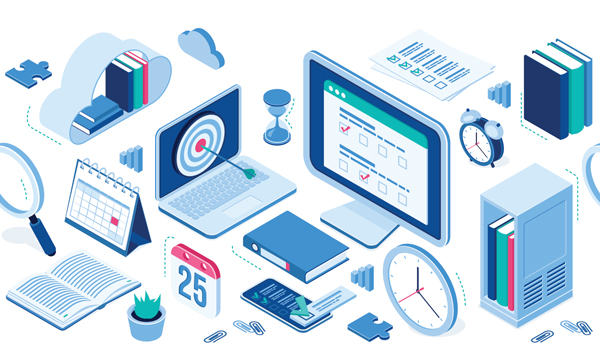 Fonte: fonte da figura (Calibri, 10, centralizado, caixa baixa)Tabela 1 – Título da tabela (Calibri, 12, justificado, caixa baixa)Fonte: Fonte da tabela. (Calibri, 10, justificado, caixa baixa)Quadro 1 – Título do quadro (Calibri, 12, justificado, caixa baixa)Fonte: Fonte da tabela. (Calibri, 10, justificado, caixa baixa)	Vídeos podem ser inseridos no corpo do texto, desde que estejam disponibilizados em uma plataforma de streaming (Youtube, Vimeo, etc.). Na ferramenta Microsoft Word, os mesmos devem ser inseridos como Vídeo Online (Inserir – Vídeo Online – preencher URL). A formatação da legenda e fonte segue o mesmo padrão das figuras, conforme o exemplo do Vídeo 1.Vídeo 1 – Vídeo do Youtube de exemplo – Microsoft Word (Calibri, 12, justificado, caixa baixa)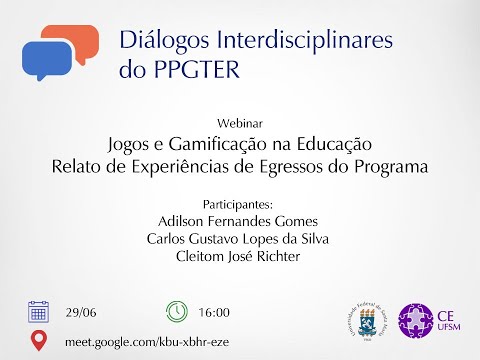 Fonte: Fonte do vídeo. (Calibri, 10, justificado, caixa baixa)Referências (Calibri, 14, negrito, justificado)Configuração do texto: 11 pts, Calibri, alinhamento à esquerda, espaçamento simples entre linhas e espaçamento de 6 pts entre cada referência. O nome e sobrenome dos autores deve ser escrito por extenso, e repetidos, em vez do uso de traço/ponto (______.).Autor pessoal:ÚLTIMO SOBRENOME (Caixa alta), Nome e Sobrenome. Título: subtítulo. 2. ed. (Número da edição) Local: Editora, ano.Até 3 autores:SILVA, Emanuel Tavares; GOMES, Galvão Vieira; SOUZA, Maria Nunes. Título: subtítulo. 13. ed. rev. e aum. Local: Editora, ano.Mais de 3 autores:SILVA, Emanuel Tavares et al. Título: subtítulo. Local: Editora, ano.Organizador (es), coordenador (es), tradutor (es):SILVA, Emanuel Tavares; GOMES, Galvão Vieira. (Orgs.). Título: subtítulo. Tradução de Nome e Sobrenome. [S.l.: s.n.] (Caso não contenha local e editora na obra referenciada), ano.Autor entidade:BRASIL. Ministério da Educação. Título. Brasília, DF, ano. Autoria desconhecida:PRIMEIRA palavra do título. Local:  Editora, ano.Parte/capítulo de obra:SILVA, Emanuel Tavares. Título da parte. In: SOUZA, Maria Nunes (Org.). Título da publicação: subtítulo. Local: Editora, ano, p. 3-9.	SILVA, Emanuel Tavares. Título da parte. In: SILVA, Emanuel Tavares (Org.). (caso autor da parte seja igual ao da publicação no todo). Título da publicação. Local: Editora, ano, p. 3-9.Tese, dissertação ou TCC:SILVA, Emanuel Tavares. Título da tese/dissertação/tcc: subtítulo. Ano da defesa. Tese/Dissertação/TCC (Nome do curso) – Nome da Instituição, Cidade, Estado, Ano da publicação.Dicionários:VERBETE. In: DICIONÁRIO de línguas estrangeiras. Local: Editora, ano. Disponível em: http://www.url completa. Acesso em: 3 jan. 2000.Eventos (trabalhos apresentados):SILVA, Emanuel Tavares; GOMES, Galvão Vieira. Título. In: NOME DO EVENTO EM CAIXA ALTA, 1. (Numeração do evento, se houver), ano, local (do evento). Anais ... (mesmo caso para Resumos...) Local (da publicação): Editora, ano. p. 3-9. (Quando em meio eletrônico, adicione a descrição física do recurso utilizado após a paginação. Ex. : ... p. 3-9. 1 CD-ROM.)Eventos (trabalhos apresentados) on-line:SILVA, Emanuel Tavares; GOMES, Galvão Vieira. Título. In: NOME DO EVENTO EM CAIXA ALTA, 1. (Numeração do evento, se houver), ano, local (do evento). Anais eletrônicos... Local: Editora, ano. Disponível em: http://www.url completa. Acesso em: 3 jan. 2000.Artigos e/ou matéria de revista:SILVA, Emanuel Tavares. Título do artigo. Título da revista, local, n. 1 (número da publicação), p. 3-9 (paginação inicial e final), jan. 2000. (data da publicação). Artigos on-line:SILVA, Emanuel Tavares. Título do artigo. Título da revista, Local, numeração, jan. 2000 (data da publicação). Disponível em: <http://www.url completa>. Acesso em: 3 jan. 2000.EXEMPLO DE TÍTULOEXEMPLO DE TÍTULOInformação 1Informação XInformação XInformação XInformação XInformação XTOTALInformação XTÍTULOTÍTULOTÍTULOInformação XInformação XInformação XInformação XInformação XInformação XInformação XInformação XInformação X